12.13.23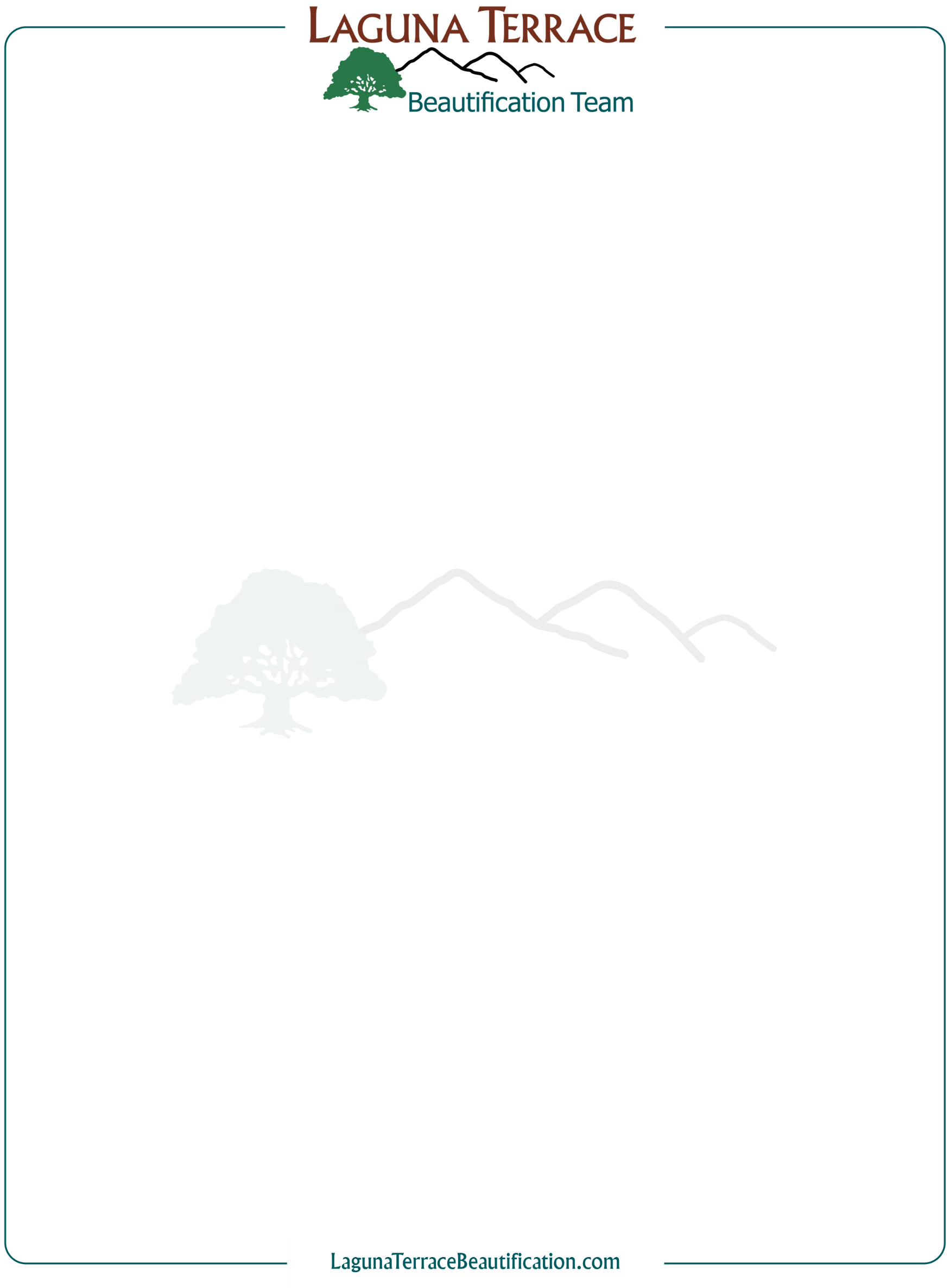 Agenda12.13.23 at 6:00 PM – Harry’s30 min. vitals + 30 min discussionsReview and approve previous meeting minutes.Executive Committee ReportsFinance Review expensesAutomatic deposits from BrooksSecretaryPresident’s updatesLetter to adjacent owners along San Remo Drive“    “   “ along San Remo ParkShirts Order and calendars for distributionEntry Park Coffee Gathering on Saturday Morning 12-16-23 – low attendance; potential Board Members? Planting on San Remo and Teramo WallEffects of NewsletterPAINTING Utility boxes and retaining walls – announce a date 12.17?Thank you to Michael and Hilary Re-Consider other activities to fundraise and inspire action- Review Action Items.